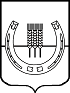 МУНИЦИПАЛЬНЫЙ КОМИТЕТСПАССКОГО СЕЛЬСКОГО ПОСЕЛЕНИЯСПАССКОГО МУНИЦИПАЛЬНОГО РАЙОНАПРИМОРСКОГО КРАЯ(третий созыв)РЕШЕНИЕ26 января 2024 года                         с. Спасское                                                  № 147О внесении изменений в решение муниципального комитета Спасского сельского поселения от 22 декабря 2023 года № 142 «О бюджете Спасского сельского поселения на 2024 год и плановый период 2025 и 2026 годов»На основании Бюджетного кодекса Российской Федерации,  Федерального закона Российской Федерации от 6 октября 2003 года № 131-ФЗ «Об общих принципах организации местного самоуправления в Российской Федерации», Устава Спасского сельского поселения, муниципальный комитет Спасского сельского поселенияРЕШИЛ:1. Внести в решение муниципального комитета Спасского сельского поселения от 22 декабря 2023 года № 142 «О бюджете Спасского сельского поселения на 2024 год и плановый период 2025 и 2026 годов» следующие изменения:1) Пункт 1 статьи 1 изложить в следующей редакции:«1. Утвердить основные характеристики бюджета Спасского сельского  поселения на 2024 год:1) общий объем доходов бюджета поселения – в сумме 25 703 314,53 рубля, в том числе объем межбюджетных трансфертов, получаемых из других бюджетов бюджетной системы Российской Федерации в 2024 году в сумме  13 933 757,89 рубля;2) общий объем расходов бюджета поселения – в сумме 26 003 314,53 рубля;3) резервный фонд администрации Спасского сельского поселения в сумме 10 000,00 рублей;4) верхний предел муниципального долга Спасского сельского поселения на 1 января 2025 года в сумме 0,00 рублей, в том числе верхний предел долга по муниципальным гарантиям Спасского сельского поселения  -  0,00 рублей;5) объем расходов на обслуживание муниципального долга Спасского сельского поселения в сумме 0,00 рублей;6) дефицит бюджета Спасского сельского поселения на 2024 год в сумме      300 000,00 рублей.»;2) Приложение 1 изложить в редакции приложения 1 к настоящему решению;3) Приложение 3 изложить в редакции приложения 2 к настоящему решению;4) Приложение 4 изложить в редакции приложения 3 к настоящему решению;5) Приложение 5 изложить в редакции приложения 4 к настоящему решению;2. Настоящее решение вступает в силу с момента официального опубликования.Глава Спасского сельского поселения                                                       Е.В. АлёшинаЗаместитель председателя муниципального комитета Спасского сельского поселения                                                              П.Н.МорочекПриложение 1 к решениюмуниципального комитетаСпасского сельского поселенияот 26.01.2024  № 147«Приложение 1 к решениюмуниципального комитетаСпасского сельского поселенияот 22.12.2023 № 142Источники внутреннего финансирования дефицита бюджета поселения  на 2024 и плановый период 2025 и 2026 годов(рублей)Приложение 2 к решениюмуниципального комитетаСпасского сельского поселенияот 26.01.2024  № 147«Приложение 3 к решениюмуниципального комитетаСпасского сельского поселенияот 22.12.2023 № 142Распределение бюджетных ассигнований по разделам, подразделам, целевым статьям (муниципальным программам поселения и непрограммным направлениям деятельности), группам видов расходов классификации расходов бюджетов  на 2024 год и плановый период 2025 и 2026 годов(рублей)Приложение 3 к решениюмуниципального комитетаСпасского сельского поселенияот 26.01.2024  № 147«Приложение 4 к решениюмуниципального комитетаСпасского сельского поселенияот 22.12.2023 № 142Распределение бюджетных ассигнований в ведомственной структуре расходов бюджета  на 2024 год и плановый период 2025 и 2026 годов(рублей)Приложение 4 к решениюмуниципального комитетаСпасского сельского поселенияот 26.01.2024  № 147«Приложение 5 к решениюмуниципального комитетаСпасского сельского поселенияот 22.12.2023 № 142Распределение бюджетных ассигнований по муниципальным программам на 2024 год и плановый период 2025 и 2026 годов(рублей)Код бюджетной классификацииНаименование источника2024 год2025 год2026 год01050000000000000Изменение остатков средств на счетах по учету средств бюджетов0,000,000,0001050201100000510Увеличение прочих остатков денежных средств бюджетов сельских поселений-25703314,53-25877097,40-23904524,5001050201100000610Уменьшение прочих остатков денежных средств бюджетов сельских поселений26003314,5325877097,4023904524,50Итого источников300000,000,000,00НаименованиеРазделПодразделЦелевая статьяВид расхода2024 год2025 год2026 годОбщегосударственные вопросы010000000000000007812045,007647300,007647300,00Функционирование высшего должностного лица субъекта Российской Федерации и муниципального образования010200000000000001674599,071675249,071675999,17Непрограммные направления деятельности органов местного самоуправления010299000000000001674599,071675249,071675999,17Мероприятия непрограммных направлений деятельности органов местного самоуправления010299900000000001674599,071675249,071675999,17Непрограммные направления010299999000000001674599,071675249,071675999,17Глава муниципального образования010299999100100001674599,071675249,071675999,17Расходы на выплаты персоналу в целях обеспечения выполнения функций государственными (муниципальными) органами, казенными учреждениями, органами управления государственными внебюджетными фондами010299999100101001674599,071675249,071675999,17Функционирование законодательных (представительных) органов государственной власти и представительных органов муниципальных образований01030000000000000133500,00134000,00134500,00Непрограммные направления деятельности органов местного самоуправления01039900000000000133500,00134000,00134500,00Мероприятия непрограммных направлений деятельности органов местного самоуправления01039990000000000133500,00134000,00134500,00Непрограммные направления01039999900000000133500,00134000,00134500,00Депутаты представительного органа муниципального образования01039999910030000133500,00134000,00134500,00Расходы на выплаты персоналу в целях обеспечения выполнения функций государственными (муниципальными) органами, казенными учреждениями, органами управления государственными внебюджетными фондами01039999910030100133500,00134000,00134500,00Функционирование Правительства Российской Федерации, высших исполнительных органов государственной власти субъектов Российской Федерации, местных администраций010400000000000005524900,935523750,935522500,83Непрограммные направления деятельности органов местного самоуправления010499000000000005524900,935523750,935522500,83Мероприятия непрограммных направлений деятельности органов местного самоуправления010499900000000005524900,935523750,935522500,83Непрограммные направления010499999000000005524900,935523750,935522500,83Руководство и управление в сфере установленных функций органов местного самоуправления010499999100200005524900,935523750,935522500,83Расходы на выплаты персоналу в целях обеспечения выполнения функций государственными (муниципальными) органами, казенными учреждениями, органами управления государственными внебюджетными фондами010499999100201005427600,335428250,335429450,33Закупка товаров, работ и услуг для государственных (муниципальных) нужд0104999991002020097300,0095500,6093050,50Иные бюджетные ассигнования010499999100208000,000,000,00Обеспечение деятельности финансовых, налоговых и таможенных органов и органов финансового (финансово-бюджетного) надзора01060000000000000164745,000,000,00Непрограммные направления деятельности органов местного самоуправления01069900000000000164745,000,000,00Мероприятия непрограммных направлений деятельности органов местного самоуправления01069990000000000164745,000,000,00Непрограммные направления01069999900000000164745,000,000,00Межбюджетные трансферты бюджетам муниципальных районов из бюджетов поселений на осуществление переданных полномочий01069999940020000164745,000,000,00Межбюджетные трансферты01069999940020500164745,000,000,00Резервные фонды0111000000000000010000,0010000,0010000,00Непрограммные направления деятельности органов местного самоуправления0111990000000000010000,0010000,0010000,00Мероприятия непрограммных направлений деятельности органов местного самоуправления0111999000000000010000,0010000,0010000,00Непрограммные направления0111999990000000010000,0010000,0010000,00Резервные фонды администрации Спасского сельского поселения0111999991006000010000,0010000,0010000,00Иные бюджетные ассигнования0111999991006080010000,0010000,0010000,00Другие общегосударственные вопросы01130000000000000304300,00304300,00304300,00Муниципальная программа «Развитие муниципальной службы в администрации Спасского сельского поселения» на 2024-2028 годы0113010000000000065000,0065000,0065000,00Основное мероприятие  «Организация и обеспечение профессиональной подготовки, переподготовки и повышения квалификации кадров и другие мероприятия»0113010010000000065000,0065000,0065000,00Мероприятия, направленные на формирование высококвалифицированного кадрового состава и другие мероприятия0113010016301000045000,0045000,0045000,00Закупка товаров, работ и услуг для государственных (муниципальных) нужд0113010016301020045000,0045000,0045000,00Основное мероприятие «Обеспечение работы по информатизации органов местного самоуправления, обеспечению открытости деятельности администрации»0113010020000000020000,0020000,0020000,00Мероприятия по информатизации и обеспечению открытости органов местного самоуправления0113010026302000020000,0020000,0020000,00Закупка товаров, работ и услуг для государственных (муниципальных) нужд0113010026302020020000,0020000,0020000,00Непрограммные направления деятельности органов местного самоуправления01139900000000000239300,00239300,00239300,00Мероприятия непрограммных направлений деятельности органов местного самоуправления01139990000000000239300,00239300,00239300,00Непрограммные направления01139999900000000239300,00239300,00239300,00Оценка недвижимости, признание прав и регулирование отношений по государственной и муниципальной собственности0113999991008000040000,0040000,0040000,00Закупка товаров, работ и услуг для государственных (муниципальных) нужд0113999991008020040000,0040000,0040000,00Реализация государственных функций, связанных с общегосударственным управлением0113999991009000065800,0065800,0065800,00Закупка товаров, работ и услуг для государственных (муниципальных) нужд0113999991009020050000,0050000,0050000,00Иные бюджетные ассигнования0113999991009080015800,0015800,0015800,00Информационное освещение деятельности ОМСУ в средствах массовой информации01139999910100000110000,00110000,00110000,00Закупка товаров, работ и услуг для государственных (муниципальных) нужд01139999910100200110000,00110000,00110000,00Содержание и обслуживание казны0113999991012000023500,0023500,0023500,00Закупка товаров, работ и услуг для государственных (муниципальных) нужд0113999991012020023500,0023500,0023500,00Национальная оборона02000000000000000597944,00659354,00721784,00Мобилизационная и вневойсковая подготовка02030000000000000587944,00649354,00711784,00Непрограммные направления деятельности органов местного самоуправления02039900000000000587944,00649354,00711784,00Мероприятия непрограммных направлений деятельности органов государственной власти02039990000000000587944,00649354,00711784,00Непрограммные направления по воинскому учету органов местного самоуправления02039990200000000587944,00649354,00711784,00Осуществление первичного воинского учета на территориях, где отсутствуют военные комиссариаты02039990251180000587944,00649354,00711784,00Расходы на выплаты персоналу в целях обеспечения выполнения функций государственными (муниципальными) органами, казенными учреждениями, органами управления государственными внебюджетными фондами02039990251180100587944,00649354,00711784,00Закупка товаров, работ и услуг для государственных (муниципальных) нужд0203999025118020010000,00100000010000,00НАЦИОНАЛЬНАЯ БЕЗОПАСНОСТЬ И ПРАВООХРАНИТЕЛЬНАЯ ДЕЯТЕЛЬНОСТЬ03000000000000000194500,00194500,00194500,00Защита населения и территории от чрезвычайных ситуаций природного и техногенного характера, пожарная безопасность03100000000000000194500,00194500,00194500,00Муниципальная программа «Первичные меры пожарной безопасности на территории Спасского сельского поселения Спасского муниципального района Приморского края» на 2024-2028 годы03100800000000000194500,00194500,00194500,00Основное мероприятие  «Защита жизни и здоровья граждан, обеспечения надлежащего состояния источников противопожарного водоснабжения»03100800100000000194500,00194500,00194500,00Проведение мероприятий по первичным мерам пожарной безопасности03100800180050000194500,00194500,00194500,00Закупка товаров, работ и услуг для государственных (муниципальных) нужд03100800180050200194500,00194500,00194500,00Национальная экономика0400000000000000050000,0050000,0050000,00Другие вопросы в области национальной экономики0412000000000000050000,0050000,0050000,00Муниципальная программа «Развитие малого и среднего предпринимательства на территории Спасского сельского поселения» на 2024-2028 годы0412030000000000050000,0050000,0050000,00Основное мероприятие «Финансовая поддержка субъектов малого и среднего предпринимательства»0412030010000000050000,0050000,0050000,00Субсидии субъектам малого и среднего предпринимательства0412030016401000050000,0050000,0050000,00Иные бюджетные ассигнования0412030016401080050000,0050000,0050000,00Жилищно-коммунальное хозяйство050000000000000007825809,497524586,935275809,49Благоустройство050300000000000007825809,497524586,935275809,49Муниципальная программа «Комплексная программа благоустройства территории Спасского сельского поселения» на 2021-2025 годы050306000000000002550000,002248777,440,00Основное мероприятие «Осуществление работ по созданию (установке), содержанию, ремонту, капитальному ремонту объектов инфраструктуры и благоустройства»050306001000000002550000,002248777,440,00Мероприятия по уличному освещению050306001800100001500000,001498777,440,00Закупка товаров, работ и услуг для государственных (муниципальных) нужд050306001800102001500000,001498777,440,00Мероприятия по озеленению0503060018002000050000,0050000,000,00Закупка товаров, работ и услуг для государственных (муниципальных) нужд0503060018002020050000,0050000,000,00Прочие мероприятия по благоустройству 050306001800300001000000,00700000,000,00Закупка товаров, работ и услуг для государственных (муниципальных) нужд050306001800302001000000,00700000,000,00Подпрограмма «Благоустройство территорий Спасского сельского поселения» на 2020-2027 годы050309200000000005275809,495275809,495275809,49Основное мероприятие «Благоустройство территорий»050309201000000005275809,495275809,495275809,49Муниципальная программа «Формирование современной городской среды Спасского сельского поселения» на 2020-2027 годы05030900000000000300000,00300000,00300000,00Работы по благоустройству общественных и дворовых территорий05030920180080300000,00300000,00300000,00Закупка товаров, работ и услуг для обеспечения государственных (муниципальных) нужд05030920180080200300000,00300000,00300000,00Иные закупки товаров, работ и услуг для обеспечения государственных (муниципальных) нужд05030920180080240300000,00300000,00300000,00Прочая закупка товаров, работ и услуг05030920180080244300000,00300000,00300000,00Работы по благоустройству территорий (в рамках софинансирования за счет средств местного бюджета)0503092018009000049255,3949255,3949255,39Закупка товаров, работ и услуг для государственных (муниципальных) нужд0503092018009020049255,3949255,3949255,39Работы по благоустройству территорий (за счет субсидий из краевого бюджета)050309201926100004926554,104926554,104926554,10Закупка товаров, работ и услуг для государственных (муниципальных) нужд050309201926102004926554,104926554,104926554,10Образование0700000000000000060000,0060000,0060000,00Молодежная политика 0707000000000000060000,0060000,0060000,00Муниципальная программа «Дети и молодежь Спасского сельского поселения» на 2020-2026 годы0707040000000000060000,0060000,0060000,00Основное мероприятие «Совершенствование инновационных форм и методов организации воспитательной работы, содержательного досуга и отдыха детей и подростков»0707040010000000060000,0060000,0060000,00Проведение мероприятий для детей и молодежи0707040016206000060000,0060000,0060000,00Закупка товаров, работ и услуг для государственных (муниципальных) нужд0707040016206020060000,0060000,0060000,00Культура, кинематография080000000000000009170816,048947508,478703859,01Культура080100000000000009170816,048947508,478703859,01Муниципальная программа «Сохранение и развитие культуры Спасского сельского поселения» на 2021-2026 годы080102000000000009170816,048947508,478703859,01Основное мероприятие «Обеспечение деятельности муниципальных учреждений культуры»080102001000000009170816,048947508,478703859,01Расходы на обеспечение деятельности подведомственных учреждений080102001600100004951474,285149373,265355188,2Расходы на выплаты персоналу в целях обеспечения выполнения функций государственными (муниципальными) органами, казенными учреждениями, органами управления государственными внебюджетными фондами080102001600101004951474,285149373,265355188,20Закупка товаров, работ и услуг для государственных (муниципальных) нужд080102001600102003887036,763465830,213043365,81Иные бюджетные ассигнования08010200160010800252305,00252305,00252305,00Проведение культурно – массовых, культурно - досуговых мероприятий0801020016002000080000,0080000,0080000,00Закупка товаров, работ и услуг для государственных (муниципальных) нужд0801020016002020080000,0080000,0080000,00Социальная политика10000000000000000260000,00260000,00260000,00Пенсионное обеспечение10010000000000000260000,00260000,00260000,00Непрограммные направления деятельности органов местного самоуправления10019999900000000260000,00260000,00260000,00Доплаты к пенсиям муниципальным служащим10019999920050000260000,00260000,00260000,00Социальное обеспечение и иные выплаты населению10019999920050300260000,00260000,00260000,00Публичные нормативные социальные выплаты гражданам10019999920050310260000,00260000,00260000,00Иные пенсии, социальные доплаты к пенсиям10019999920050312260000,00260000,00260000,00Физическая культура и спорт1100000000000000032200,0032200,0032200,00Физическая культура1101000000000000032200,0032200,0032200,00Муниципальная программа «Развитие физической культуры и спорта в Спасском сельском поселении» на 2020-2026 годы1101050000000000032200,0032200,0032200,00Основное мероприятие «Создание условий для развития на территории Спасского сельского поселения физической культуры и спорта, формирование и реализация потребностей жителей поселения к активным занятиям физической культурой и спортом, пропаганда здорового образа жизни»1101050010000000032200,0032200,0032200,00Проведение мероприятий, направленных на развитие физической культуры и спорта1101050017002000032200,0032200,0032200,00Закупка товаров, работ и услуг для государственных (муниципальных) нужд1101050017002020032200,0032200,0032200,00Условно утвержденные расходы000000000000000000,00501648,00932072,00ВСЕГО РАСХОДОВ:0000000000000000026003314,5325877097,4023904524,50НаименованиеВедомствоРазделПодразделЦелевая статьяВид расхода2024 год2025 год2026 годВСЕГО РАСХОДОВ:9770000000000000000026003314,5325877097,4023904524,50Администрация Спасского сельского поселения9770000000000000000025703314,5325877097,4023904524,50Общегосударственные вопросы977010000000000000007812045,007647300,007647300,00Функционирование высшего должностного лица субъекта Российской Федерации и муниципального образования977010200000000000001674599,071675249,071675999,17Непрограммные направления деятельности органов местного самоуправления977010299000000000001674599,071675249,071675999,17Мероприятия непрограммных направлений деятельности органов местного самоуправления977010299900000000001674599,071675249,071675999,17Непрограммные направления977010299999000000001674599,071675249,071675999,17Глава муниципального образования977010299999100100001674599,071675249,071675999,17Расходы на выплаты персоналу в целях обеспечения выполнения функций государственными (муниципальными) органами, казенными учреждениями, органами управления государственными внебюджетными фондами977010299999100101001674599,071675249,071675999,17Функционирование законодательных (представительных) органов государственной власти и представительных органов муниципальных образований97701030000000000000133500,00134000,00134500,00Непрограммные направления деятельности органов местного самоуправления97701039900000000000133500,00134000,00134500,00Мероприятия непрограммных направлений деятельности органов местного самоуправления97701039990000000000133500,00134000,00134500,00Непрограммные направления97701039999900000000133500,00134000,00134500,00Депутаты представительного органа муниципального образования97701039999910030000133500,00134000,00134500,00Расходы на выплаты персоналу в целях обеспечения выполнения функций государственными (муниципальными) органами, казенными учреждениями, органами управления государственными внебюджетными фондами97701039999910030100133500,00134000,00134500,00Функционирование Правительства Российской Федерации, высших исполнительных органов государственной власти субъектов Российской Федерации, местных администраций977010400000000000005524900,935523750,935522500,83Непрограммные направления деятельности органов местного самоуправления977010499000000000005524900,935523750,935522500,83Мероприятия непрограммных направлений деятельности органов местного самоуправления977010499900000000005524900,935523750,935522500,83Непрограммные направления977010499999000000005524900,935523750,935522500,83Руководство и управление в сфере установленных функций органов местного самоуправления977010499999100200005524900,935523750,935522500,83Расходы на выплаты персоналу в целях обеспечения выполнения функций государственными (муниципальными) органами, казенными учреждениями, органами управления государственными внебюджетными фондами977010499999100201005427600,335428250,335429450,33Закупка товаров, работ и услуг для государственных (муниципальных) нужд9770104999991002020097300,0095500,6093050,50Иные бюджетные ассигнования977010499999100208000,000,000,00Обеспечение деятельности финансовых, налоговых и таможенных органов и органов финансового (финансово-бюджетного) надзора97701060000000000000164745,000,000,00Непрограммные направления деятельности органов местного самоуправления97701069900000000000164745,000,000,00Мероприятия непрограммных направлений деятельности органов местного самоуправления97701069990000000000164745,000,000,00Непрограммные направления97701069999900000000164745,000,000,00Межбюджетные трансферты бюджетам муниципальных районов из бюджетов поселений на осуществление переданных полномочий97701069999940020000164745,000,000,00Межбюджетные трансферты97701069999940020500164745,000,000,00Резервные фонды9770111000000000000010000,0010000,0010000,00Непрограммные направления деятельности органов местного самоуправления9770111990000000000010000,0010000,0010000,00Мероприятия непрограммных направлений деятельности органов местного самоуправления9770111999000000000010000,0010000,0010000,00Непрограммные направления9770111999990000000010000,0010000,0010000,00Резервные фонды администрации Спасского сельского поселения9770111999991006000010000,0010000,0010000,00Иные бюджетные ассигнования9770111999991006080010000,0010000,0010000,00Другие общегосударственные вопросы97701130000000000000304300,00304300,00304300,00Муниципальная программа «Развитие муниципальной службы в администрации Спасского сельского поселения» на 2024-2028 годы9770113010000000000065000,0065000,0065000,00Основное мероприятие «Организация и обеспечение профессиональной подготовки, переподготовки и повышения квалификации кадров и другие мероприятия»9770113010010000000065000,0065000,0065000,00Мероприятия, направленные на формирование высококвалифицированного кадрового состава и другие мероприятия9770113010016301000045000,0045000,0045000,00Закупка товаров, работ и услуг для государственных (муниципальных) нужд9770113010016301020045000,0045000,0045000,00Основное мероприятие «Обеспечение работы по информатизации органов местного самоуправления, обеспечению открытости деятельности администрации»9770113010020000000020000,0020000,0020000,00Мероприятия по информатизации и обеспечению открытости органов местного самоуправления9770113010026302000020000,0020000,0020000,00Закупка товаров, работ и услуг для государственных (муниципальных) нужд9770113010026302020020000,0020000,0020000,00Непрограммные направления деятельности органов местного самоуправления97701139900000000000239300,00239300,00239300,00Мероприятия непрограммных направлений деятельности органов местного самоуправления97701139990000000000239300,00239300,00239300,00Непрограммные направления97701139999900000000239300,00239300,00239300,00Оценка недвижимости, признание прав и регулирование отношений по государственной и муниципальной собственности9770113999991008000040000,0040000,0040000,00Закупка товаров, работ и услуг для государственных (муниципальных) нужд9770113999991008020040000,0040000,0040000,00Реализация государственных функций, связанных с общегосударственным управлением9770113999991009000065800,0065800,0065800,00Закупка товаров, работ и услуг для государственных (муниципальных) нужд9770113999991009020050000,0050000,0050000,00Иные бюджетные ассигнования9770113999991009080015800,0015800,0015800,00Информационное освещение деятельности ОМСУ в средствах массовой информации97701139999910100000110000,00110000,00110000,00Закупка товаров, работ и услуг для государственных (муниципальных) нужд97701139999910100200110000,00110000,00110000,00Содержание и обслуживание казны9770113999991012000023500,0023500,0023500,00Закупка товаров, работ и услуг для государственных (муниципальных) нужд9770113999991012020023500,0023500,0023500,00Национальная оборона97702000000000000000597944,00659354,00721784,00Мобилизационная и вневойсковая подготовка97702030000000000000587944,00649354,00711784,00Непрограммные направления деятельности органов местного самоуправления97702039900000000000587944,00649354,00711784,00Мероприятия непрограммных направлений деятельности органов государственной власти97702039990000000000587944,00649354,00711784,00Непрограммные направления по воинскому учету органов местного самоуправления97702039990200000000587944,00649354,00711784,00Осуществление первичного воинского учета на территориях, где отсутствуют военные комиссариаты97702039990251180000587944,00649354,00711784,00Расходы на выплаты персоналу в целях обеспечения выполнения функций государственными (муниципальными) органами, казенными учреждениями, органами управления государственными внебюджетными фондами97702039990251180100587944,00649354,00711784,00Закупка товаров, работ и услуг для государственных (муниципальных) нужд9770203999025118020010000,00100000010000,00НАЦИОНАЛЬНАЯ БЕЗОПАСНОСТЬ И ПРАВООХРАНИТЕЛЬНАЯ ДЕЯТЕЛЬНОСТЬ97703000000000000000194500,00194500,00194500,00Защита населения и территории от чрезвычайных ситуаций природного и техногенного характера, пожарная безопасность97703100000000000000194500,00194500,00194500,00Муниципальная программа «Первичные меры пожарной безопасности на территории Спасского сельского поселения Спасского муниципального района Приморского края» на 2024-2028 годы97703100800000000000194500,00194500,00194500,00Основное мероприятие «Защита жизни и здоровья граждан, обеспечения надлежащего состояния источников противопожарного водоснабжения»97703100800100000000194500,00194500,00194500,00Проведение мероприятий по первичным мерам пожарной безопасности97703100800180050000194500,00194500,00194500,00Закупка товаров, работ и услуг для государственных (муниципальных) нужд97703100800180050200194500,00194500,00194500,00 Национальная экономика9770400000000000000050000,0050000,0050000,00Другие вопросы в области национальной экономики9770412000000000000050000,0050000,0050000,00Муниципальная программа «Развитие малого и среднего предпринимательства на территории Спасского сельского поселения» на 2024-2028 годы9770412030000000000050000,0050000,0050000,00Основное мероприятие «Финансовая поддержка субъектов малого и среднего предпринимательства»9770412030010000000050000,0050000,0050000,00Субсидии субъектам малого и среднего предпринимательства9770412030016401000050000,0050000,0050000,00Иные бюджетные ассигнования9770412030016401080050000,0050000,0050000,00Жилищно-коммунальное хозяйство977050000000000000007825809,497524586,935275809,49Благоустройство977050300000000000007825809,497524586,935275809,49Муниципальная программа «Комплексная программа благоустройства территории Спасского сельского поселения» на 2021-2025 годы977050306000000000002550000,002248777,440,00Основное мероприятие «Осуществление работ по созданию (установке), содержанию, ремонту, капитальному ремонту объектов инфраструктуры и благоустройства»977050306001000000002550000,002248777,440,00Мероприятия по уличному освещению977050306001800100001500000,001498777,440,00Закупка товаров, работ и услуг для государственных (муниципальных) нужд977050306001800102001500000,001498777,440,00Мероприятия по озеленению9770503060018002000050000,0050000,000,00Закупка товаров, работ и услуг для государственных (муниципальных) нужд9770503060018002020050000,0050000,000,00Прочие мероприятия по благоустройству 977050306001800300001000000,00700000,000,00Закупка товаров, работ и услуг для государственных (муниципальных) нужд977050306001800302001000000,00700000,000,00Муниципальная программа «Формирование современной городской среды Спасского сельского поселения» на 2020-2027 годы977050309000000000005275809,495275809,495275809,49Подпрограмма «Благоустройство территорий Спасского сельского поселения» на 2020-2027 годы977050309200000000005275809,495275809,495275809,49Основное мероприятие «Благоустройство территорий»977050309201000000005275809,495275809,495275809,49Работы по благоустройству общественных и дворовых территорий97705030920180080200300000,00300000,00300000,00Работы по благоустройству территорий (в рамках софинансирования за счет средств местного бюджета)9770503092018009000049255,3949255,3949255,39Закупка товаров, работ и услуг для государственных (муниципальных) нужд9770503092018009020049255,3949255,3949255,39Работы по благоустройству территорий (за счет субсидий из краевого бюджета)977050309201926100004926554,104926554,104926554,10Закупка товаров, работ и услуг для государственных (муниципальных) нужд977050309201926102004926554,104926554,104926554,10Образование9770700000000000000060000,0060000,0060000,00Молодежная политика 9770707000000000000060000,0060000,0060000,00Муниципальная программа «Дети и молодежь Спасского сельского поселения» на 2020-2026 годы9770707040000000000060000,0060000,0060000,00Основное мероприятие  «Совершенствование инновационных форм и методов организации воспитательной работы, содержательного досуга и отдыха детей и подростков»9770707040010000000060000,0060000,0060000,00Проведение мероприятий для детей и молодежи9770707040016206000060000,0060000,0060000,00Закупка товаров, работ и услуг для государственных (муниципальных) нужд9770707040016206020060000,0060000,0060000,00Культура, кинематография977080000000000000009170816,048947508,478730859,01Культура977080100000000000009170816,048947508,478730859,01Муниципальная программа «Сохранение и развитие культуры Спасского сельского поселения» на 2021-2026 годы977080102000000000009170816,048947508,478730859,01Основное мероприятие 2Обеспечение деятельности муниципальных учреждений культуры»977080102001000000009170816,048947508,478730859,01Расходы на обеспечение деятельности подведомственных учреждений977080102001600100009090816,048867508,478650859,01Расходы на выплаты персоналу в целях обеспечения выполнения функций государственными (муниципальными) органами, казенными учреждениями, органами управления государственными внебюджетными фондами977080102001600101004951474,285149373,265355188,2Закупка товаров, работ и услуг для государственных (муниципальных) нужд977080102001600102003887036,763465830,213043365,81Иные бюджетные ассигнования97708010200160010800252305,00252305,00252305,00Проведение культурно – массовых, культурно - досуговых мероприятий9770801020016002000080000,0080000,0080000,00Социальная политика97710000000000000000260000,00260000,00260000,00Пенсионное обеспечение97710010000000000000260000,00260000,00260000,00Непрограммные направления деятельности органов местного самоуправления97710019999900000000260000,00260000,00260000,00Доплаты к пенсиям муниципальным служащим97710019999920050000260000,00260000,00260000,00Социальное обеспечение и иные выплаты населению97710019999920050300260000,00260000,00260000,00Публичные нормативные социальные выплаты гражданам97710019999920050310260000,00260000,00260000,00Иные пенсии, социальные доплаты к пенсиям97710019999920050312260000,00260000,00260000,00Физическая культура и спорт9771100000000000000032200,0032200,0032200,00Физическая культура9771101000000000000032200,0032200,0032200,00Муниципальная программа «Развитие физической культуры и спорта в Спасском сельском поселении» на 2020-2026 годы9771101050000000000032200,0032200,0032200,00Основное мероприятие «Создание условий для развития на территории Спасского сельского поселения физической культуры и  спорта, формирование и реализация потребностей жителей поселения к активным занятиям физической культурой и спортом, пропаганда здорового образа жизни»9771101050010000000032200,0032200,0032200,00Проведение мероприятий, направленных на развитие физической культуры и спорта 9771101050017002000032200,0032200,0032200,00Закупка товаров, работ и услуг для государственных (муниципальных) нужд9771101050017002020032200,0032200,0032200,00Условно утвержденные расходы000000000000000000000,00501648,00932072,00Муниципальная программа2024 год2025 год2026 годМуниципальная программа «Развитие муниципальной службы в администрации Спасского сельского поселения» на 2024-2028 годы65 000,0065 000,0065 000,00Муниципальная программа «Сохранение и развитие культуры Спасского сельского поселения» на 2021-2026 годы9 170 816,048 947 508,478 730 859,04Муниципальная программа «Развитие малого и среднего предпринимательства на территории Спасского сельского поселения »на 2024-2026 годы50 000,0050 000,0050 000,00Муниципальная программа «Дети и молодежь Спасского сельского поселения» на 2020-2026 годы60 000,0060 000,0060 000,00Муниципальная программа «Развитие физической культуры и спорта в Спасском сельском поселении» на 2020-2026 годы32 200,0032 200,0032 200,00Муниципальная программа «Комплексная программа благоустройства территории Спасского сельского поселения» на 2021-2025 годы2 550 000,002 248 777,44Муниципальная программа «Первичные меры пожарной безопасности на территории Спасского сельского поселения Спасского муниципального района Приморского края» на 2024-2028 годы194 500,00194 500,00194 500,00Муниципальная программа «Формирование современной городской среды Спасского сельского поселения» на 2020-2027 годы5 275 809,495 275 809,495 275 809,49Всего расходов17 398 325,5316 873 795,4014 408 368,50